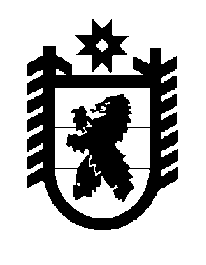 Российская Федерация Республика Карелия    ПРАВИТЕЛЬСТВО РЕСПУБЛИКИ КАРЕЛИЯПОСТАНОВЛЕНИЕот  4 июля 2017 года № 233-Пг. Петрозаводск О внесении изменения в постановление Правительства 
Республики Карелия от 15 февраля 2017 года № 62-ППравительство Республики Карелия п о с т а н о в л я е т:Внести в приложение к постановлению Правительства Республики Карелия от 15 февраля 2017 года № 62-П «О распределении на 2017 год субсидий местным бюджетам на реализацию мероприятий государственной программы Республики Карелия «Обеспечение доступным и комфортным жильем и жилищно-коммунальными услугами» на 2014 – 2020 годы» (Официальный интернет-портал правовой информации (www.pravo.gov.ru), 17 февраля 2017 года, № 1000201702170001) изменение, изложив его в следующей редакции:Распределениена 2017 год субсидий местным бюджетамна реализацию мероприятий государственной программы Республики Карелия «Обеспечение доступным и комфортным жильем и жилищно-коммунальными услугами» на 2014 – 2020 годы                                                                                                           (тыс. рублей)Временно исполняющий обязанности
Главы Республики Карелия                                                       А.О. Парфенчиков«Приложение к постановлению Правительства Республики Карелия от  15 февраля 2017 года № 62-П№ п/пМуниципальное образованиеСумма1.Медвежьегорский муниципальный район, в том числе30 000,0Медвежьегорское городское поселение30 000,02.Кемский муниципальный район4 885,03.Прионежский муниципальный район3 280,04.Петрозаводский городской округ6 500,05.Олонецкий муниципальный район, в том числе3 777,5Олонецкое городское поселение3 777,5Итого48 442,5».